06.05.2019  № 972Об определении теплосетевой организации для содержания и обслуживания тепловых сетей, не имеющих эксплуатирующей организацииВ соответствии со ст. 16 Федерального закона от 06 октября 2003 г. № 131-ФЗ «Об общих принципах организации местного самоуправления в Российской Федерации», в целях реализации п. 6 ст. 15 Федерального закона от 27 июля 2010 г. № 190-ФЗ «О теплоснабжении» и обеспечения бесперебойного теплоснабжения в границах территории города Чебоксары до признания права собственности на тепловые сети, не имеющие эксплуатирующей организации, администрация города Чебоксары  п о с т а н о в л я е т:1. Определить МУП «Теплосеть» в качестве теплосетевой организации  для содержания и обслуживания тепловых сетей, не имеющих эксплуатирующей организации, указанных в приложении к настоящему постановлению, которые непосредственно соединены с тепловыми сетями МУП «Теплосеть». 2. Чебоксарскому городскому комитету по управлению имуществом в соответствии с действующим законодательством принять меры по признанию указанного в приложении к настоящему постановлению имущества муниципальной собственностью города Чебоксары.3. Управлению информации, общественных связей и молодежной политики администрации города Чебоксары опубликовать настоящее постановление в средствах массовой информации.4. Настоящее постановление вступает в силу со дня его официального опубликования.5. Контроль за исполнением настоящего постановления возложить на заместителя главы администрации города Чебоксары по вопросам ЖКХ В.И. Филиппова.Глава администрации города Чебоксары                                        А.О. ЛадыковПриложениек постановлению администрации города Чебоксарыот 06.05.2019 № 972Перечень бесхозяйных участков тепловых сетей_____________________________________Чăваш РеспубликиШупашкар хулаАдминистрацийěЙЫШĂНУ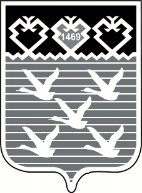 Чувашская РеспубликаАдминистрациягорода ЧебоксарыПОСТАНОВЛЕНИЕ№Участок тепловых сетейДиаметр, ммПротяженность участка т/с, мГод постройкиМатериал трубопровода1Участок тепловой сети от ТК-9' до ТК-9" между домами  № 6, 7 по пос. Восточныйот 2х76251958сталь2Участок тепловой сети от ТК-9" до наружной стены жилого дома № 7 по пос. Восточныйот 2х57121958сталь3Участок тепловой сети от ТК-8 до наружной стены жилого дома № 8 по пос. Восточныйот 2х89581962сталь4Участок теплотрассы от УТ-1 до наружной стены жилого дома № 18 корпус 2 по пр. 9-ой Пятилеткиот 2х1592х482008сталь